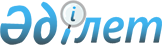 Талдықорған қалалық мәслихатының 2021 жылғы 8 қаңтардағы № 474 "Талдықорған қаласының ауылдық округтерінің 2021-2023 жылдарға арналған бюджеттері туралы" шешіміне өзгерістер енгізу туралыАлматы облысы Талдықорған қалалық мәслихатының 2021 жылғы 8 маусымдағы № 50 шешімі. Қазақстан Республикасының Әділет министрлігінде 2021 жылы 16 маусымда № 23041 болып тіркелді
      Талдықорған қалалық мәслихаты ШЕШТІ:
      1. Талдықорған қалалық мәслихатының "Талдықорған қаласының ауылдық округтерінің 2021-2023 жылдарға арналған бюджеттері туралы" 2021 жылғы 8 қаңтардағы № 474 (Нормативтік құқықтық актілерді мемлекеттік тіркеу тізілімінде № 5878 болып тіркелген) шешіміне келесі өзгерістер енгізілсін:
      көрсетілген шешімнің 1, 2-тармақтары жаңа редакцияда баяндалсын:
      "1. 2021-2023 жылдарға арналған Еркін ауылдық округінің бюджеті тиісінше осы шешімнің 1, 2 және 3-қосымшаларына сәйкес, оның ішінде 2021 жылға келесі көлемдерде бекітілсін:
      1) кірістер 196 590 мың теңге, оның ішінде:
      салықтық түсімдер 48 235 мың теңге;
      трансферттер түсімі 148 355 мың теңге, оның ішінде:
      2) шығындар 211 348 мың теңге;
      3) таза бюджеттік кредиттеу 0 теңге, оның ішінде:
      бюджеттік кредиттер 0 теңге;
      бюджеттік кредиттерді өтеу 0 теңге;
      4) қаржы активтерімен операциялар бойынша сальдо 0 теңге;
      қаржы активтерін сатып алу 0 теңге;
      мемлекеттің қаржы активтерін сатудан түсетін түсімдер 0 теңге;
      5) бюджет тапшылығы(профициті) (-) 14 758 мың теңге;
      6) бюджет тапшылығын қаржыландыру (профицитін пайдалану) 14 758 мың теңге;
      қарыздар түсімі 0 теңге;
      қарыздарды өтеу 0 теңге;
      бюджет қаражатының пайдаланылатын қалдықтары 14 758 мың теңге.
      2. 2021-2023 жылдарға арналған Өтенай ауылдық округінің бюджеті тиісінше осы шешімнің 4, 5 және 6-қосымшаларына сәйкес, оның ішінде 2021 жылға келесі көлемдерде бекітілсін:
      1) кірістер 199 401 мың теңге, оның ішінде:
      салықтық түсімдер 60 168 мың теңге;
      трансферттер түсімі 139 233 мың теңге, оның ішінде:
      2) шығындар 233 627 мың теңге;
      3) таза бюджеттік кредиттеу 0 теңге, оның ішінде:
      бюджеттік кредиттер 0 теңге;
      бюджеттік кредиттерді өтеу 0 теңге;
      4) қаржы активтерімен операциялар бойынша сальдо 0 теңге;
      қаржы активтерін сатып алу 0 теңге;
      мемлекеттің қаржы активтерін сатудан түсетін түсімдер 0 теңге;
      5) бюджет тапшылығы (профициті) (-) 34 226 мың теңге;
      6) бюджет тапшылығын қаржыландыру (профицитін пайдалану) 34 226 мың теңге;
      қарыздар түсімі 0 теңге;
      қарыздарды өтеу 0 теңге;
      бюджет қаражатының пайдаланылатын қалдықтары 34 226 мың теңге.".
      2. Көрсетілген шешімнің 1, 4-қосымшалары осы шешімнің 1, 2-қосымшаларына сәйкес жаңа редакцияда баяндалсын.
      3. Осы шешім 2021 жылғы 1 қаңтардан бастап қолданысқа енгізіледі. 2021 жылға арналған Еркін ауылдық округінің бюджеті  2021 жылға арналған Өтенай ауылдық округінің бюджеті 
					© 2012. Қазақстан Республикасы Әділет министрлігінің «Қазақстан Республикасының Заңнама және құқықтық ақпарат институты» ШЖҚ РМК
				
      Талдықорған қалалық мәслихатының

      сессия төрағасы

Н. Бигайланов

      Талдықорған қалалық

      мәслихатының хатшысы

Т. Ахажан
Мәслихаттың 2021 жылғы 8 маусымдағы № 50 шешіміне 1-қосымшаМәслихаттың 2021 жылғы "8" қаңтардағы № 474 шешіміне 1-қосымша
Санаты
Санаты
Санаты
Санаты
Сынып 
Сынып 
Сынып 
Сомасы
Ішкі 
сынып Атауы
(мың теңге)
I. Кірістер
196 590
1
Салықтық түсімдер
48 235
4
Меншiкке салынатын салықтар
48 235
1
Мүлiкке салынатын салықтар
3 912
3
Жер салығы
3 089
4
Көлiк құралдарына салынатын салық
41 234
4
Трансферттердің түсімдері
148 355
2
Мемлекеттік басқарудың жоғары тұрған органдарынан түсетін трансферттер
148 355
3
Аудандардың (облыстық маңызы бар қаланың) бюджетінен трансферттер
148 355
Функционалдық топ
Функционалдық топ
Функционалдық топ
Функционалдық топ
Функционалдық топ
Кіші функция
Кіші функция
Кіші функция
Кіші функция
Бюджеттік бағдарламалардың әкімшісі
Бюджеттік бағдарламалардың әкімшісі
Бюджеттік бағдарламалардың әкімшісі
Сомасы
Бағдарлама
Бағдарлама
(мың теңге)
Атауы
II. Шығындар
211 348
01
Жалпы сипаттағы мемлекеттiк қызметтер
49 111
1
Мемлекеттiк басқарудың жалпы функцияларын орындайтын өкiлдi, атқарушы және басқа органдар
49 111
124
Аудандық маңызы бар қала, ауыл, кент, ауылдық округ әкімінің аппараты
49 111
001
Аудандық маңызы бар қала, ауыл, кент, ауылдық округ әкімінің қызметін қамтамасыз ету жөніндегі қызметтер
48 711
022
Мемлекеттік органның күрделі шығыстары
400
07
Тұрғын үй-коммуналдық шаруашылық
135 512
3
Елді-мекендерді көркейту
135 512
124
Аудандық маңызы бар қала, ауыл, кент, ауылдық округ әкімінің аппараты
135 512
008
Елді мекендердегі көшелерді жарықтандыру
92 637
009
Елді мекендердің санитариясын қамтамасыз ету
4 950
011
Елді мекендерді абаттандыру мен көгалдандыру
37 925
12
Көлiк және коммуникация
14 148
1
Автомобиль көлiгi
14 148
124
Аудандық маңызы бар қала, ауыл, кент, ауылдық округ әкімінің аппараты
14 148
013
Аудандық маңызы бар қалаларда, ауылдарда, кенттерде, ауылдық округтерде автомобиль жолдарының жұмыс істеуін қамтамасыз ету
14 148
13
Басқалар
12 018
9
Басқалар
12 018
124
Аудандық маңызы бар қала, ауыл, кент, ауылдық округ әкімінің аппараты
12 018
040
Өңірлерді дамытудың 2025 жылға дейінгі мемлекеттік бағдарламасы шеңберінде өңірлерді экономикалық дамытуға жәрдемдесу бойынша шараларды іске асыруға ауылдық елді мекендерді жайластыруды шешуге арналған іс-шараларды іске асыру
12 018
15
Трансферттер
559
1
Трансферттер
559
124
Аудандық маңызы бар қала, ауыл, кент, ауылдық округ әкімінің аппараты
559
048
Пайдаланылмаған (толық пайдаланылмаған) нысаналы трансферттерді қайтару
3
051
Заңнаманы өзгертуге байланысты жоғары тұрған бюджеттің шығындарын өтеуге төменгі тұрған бюджеттен ағымдағы нысаналы трансферттер
556
Функционалдық топ
Функционалдық топ
Функционалдық топ
Функционалдық топ
Функционалдық топ
Кіші функция
Кіші функция
Кіші функция
Кіші функция
Сомасы
Бюджеттік бағдарламалардың әкімшісі
Бюджеттік бағдарламалардың әкімшісі
Бюджеттік бағдарламалардың әкімшісі
(мың теңге)
Бағдарлама 
Бағдарлама 
Атауы 
III. Таза бюджеттік кредиттеу 
0
Бюджеттік кредиттер
0
Санаты 
Санаты 
Санаты 
Сомасы (мың теңге)
Сынып 
Сынып 
Сынып 
Сомасы (мың теңге)
Ішкі сынып
Ішкі сынып
Сомасы (мың теңге)
Атауы 
Сомасы (мың теңге)
Бюджеттік кредиттерді өтеу 
0
5
Бюджеттік кредиттерді өтеу 
0
1
Бюджеттік кредиттерді өтеу 
0
1
Мемлекеттік бюджеттен берілген бюджеттік кредиттерді өтеу 
0
Функционалдық топ
Функционалдық топ
Функционалдық топ
Функционалдық топ
Функционалдық топ
Кіші функция
Кіші функция
Кіші функция
Кіші функция
Бюджеттік бағдарламалардың әкімшісі
Бюджеттік бағдарламалардың әкімшісі
Бюджеттік бағдарламалардың әкімшісі
Бағдарлама
Бағдарлама
Сомасы
Атауы
(мың теңге)
IV. Қаржы активтерімен жасалатын операциялар бойынша сальдо
0
Қаржы активтерін сатып алу 
0
Санаты 
Санаты 
Санаты 
Сынып 
Сынып 
Сомасы
Ішкі сынып
Ішкі сынып
 (мың теңге)
Атауы 
V. Бюджеттің тапшылығы (профициті)
-14 758
VI. Бюджеттің тапшылығын қаржыландыру (профицитті пайдалану) 
14 758
8
Бюджет қаражаттарының пайдаланылатын қалдықтары
14 758
1
Бюджет қаражаты қалдықтары
14 758
1
Бюджет қаражатының бос қалдықтары
14 758
Функционалдық топ
Функционалдық топ
Функционалдық топ
Функционалдық топ
Функционалдық топ
Кіші функция
Кіші функция
Кіші функция
Кіші функция
Бюджеттік бағдарламалардың әкімшісі
Бюджеттік бағдарламалардың әкімшісі
Бюджеттік бағдарламалардың әкімшісі
Сомасы
Бағдарлама 
Бағдарлама 
 (мың теңге)
Атауы
16
Қарыздарды өтеу
0
1
Қарыздарды өтеу
0Мәслихаттың 2021 жылғы 8 маусымдағы № 50 шешіміне 2-қосымшаМәслихаттың 2021 жылғы "8" қаңтардағы № 474 шешіміне 4-қосымша
Санаты
Санаты
Санаты
Санаты
Сынып 
Сынып 
Сынып 
Сомасы
Ішкі 
сынып Атауы
(мың теңге)
I. Кірістер
199 401
1
Салықтық түсімдер
60 168
4
Меншiкке салынатын салықтар
60 168
1
Мүлiкке салынатын салықтар
9 000
3
Жер салығы
1 200
4
Көлiк құралдарына салынатын салық
49 968
4
Трансферттердің түсімдері
139 233
2
Мемлекеттік басқарудың жоғары тұрған органдарынан түсетін трансферттер
139 233
3
Аудандардың (облыстық маңызы бар қаланың) бюджетінен трансферттер
139 233
Функционалдық топ
Функционалдық топ
Функционалдық топ
Функционалдық топ
Функционалдық топ
Кіші функция
Кіші функция
Кіші функция
Кіші функция
Бюджеттік бағдарламалардың әкімшісі
Бюджеттік бағдарламалардың әкімшісі
Бюджеттік бағдарламалардың әкімшісі
Сомасы
Бағдарлама
Бағдарлама
(мың теңге)
Атауы
II. Шығындар
233 627
01
Жалпы сипаттағы мемлекеттiк қызметтер
47 029
1
Мемлекеттiк басқарудың жалпы функцияларын орындайтын өкiлдi, атқарушы және басқа органдар
47 029
124
Аудандық маңызы бар қала, ауыл, кент, ауылдық округ әкімінің аппараты
47 029
001
Аудандық маңызы бар қала, ауыл, кент, ауылдық округ әкімінің қызметін қамтамасыз ету жөніндегі қызметтер
46 129
022
Мемлекеттік органның күрделі шығыстары
900
07
Тұрғын үй-коммуналдық шаруашылық
126 492
3
Елді-мекендерді көркейту
126 492
124
Аудандық маңызы бар қала, ауыл, кент, ауылдық округ әкімінің аппараты
126 492
008
Елді мекендердегі көшелерді жарықтандыру
74 462
009
Елді мекендердің санитариясын қамтамасыз ету
2 596
011
Елді мекендерді абаттандыру мен көгалдандыру
49 434
08
Мәдениет, спорт, туризм және ақпараттық кеңістiк
1 000
2
Спорт
1 000
124
Аудандық маңызы бар қала, ауыл, кент, ауылдық округ әкімінің аппараты
1 000
028
Жергілікті деңгейде дене шынықтыру-сауықтыру және спорттық іс-шараларды өткізу
1 000
12
Көлiк және коммуникация
47 300
1
Автомобиль көлiгi
47 300
124
Аудандық маңызы бар қала, ауыл, кент, ауылдық округ әкімінің аппараты
47 300
013
Аудандық маңызы бар қалаларда, ауылдарда, кенттерде, ауылдық округтерде автомобиль жолдарының жұмыс істеуін қамтамасыз ету
10 559
045
Аудандық маңызы бар қалаларда, ауылдарда, кенттерде, ауылдық округтерде автомобиль жолдарын күрделі және орташа жөндеу
36 741
13
Басқалар
11 250
9
Басқалар
11 250
124
Аудандық маңызы бар қала, ауыл, кент, ауылдық округ әкімінің аппараты
11 250
040
Өңірлерді дамытудың 2025 жылға дейінгі мемлекеттік бағдарламасы шеңберінде өңірлерді экономикалық дамытуға жәрдемдесу бойынша шараларды іске асыруға ауылдық елді мекендерді жайластыруды шешуге арналған іс-шараларды іске асыру
11 250
15
Трансферттер
556
1
Трансферттер
556
124
Аудандық маңызы бар қала, ауыл, кент, ауылдық округ әкімінің аппараты
556
051
Заңнаманы өзгертуге байланысты жоғары тұрған бюджеттің шығындарын өтеуге төменгі тұрған бюджеттен ағымдағы нысаналы трансферттер
556
Функционалдық топ
Функционалдық топ
Функционалдық топ
Функционалдық топ
Функционалдық топ
Кіші функция
Кіші функция
Кіші функция
Кіші функция
Сомасы
Бюджеттік бағдарламалардың әкімшісі
Бюджеттік бағдарламалардың әкімшісі
Бюджеттік бағдарламалардың әкімшісі
(мың теңге)
Бағдарлама 
Бағдарлама 
Атауы 
III. Таза бюджеттік кредиттеу 
0
Бюджеттік кредиттер
0
Санаты 
Санаты 
Санаты 
Сомасы (мың теңге)
Сынып 
Сынып 
Сынып 
Сомасы (мың теңге)
Ішкі сынып
Ішкі сынып
Сомасы (мың теңге)
Атауы 
Сомасы (мың теңге)
Бюджеттік кредиттерді өтеу 
0
5
Бюджеттік кредиттерді өтеу 
0
1
Бюджеттік кредиттерді өтеу 
0
1
Мемлекеттік бюджеттен берілген бюджеттік кредиттерді өтеу 
0
Функционалдық топ
Функционалдық топ
Функционалдық топ
Функционалдық топ
Функционалдық топ
Кіші функция
Кіші функция
Кіші функция
Кіші функция
Бюджеттік бағдарламалардың әкімшісі
Бюджеттік бағдарламалардың әкімшісі
Бюджеттік бағдарламалардың әкімшісі
Бағдарлама
Бағдарлама
Сомасы
Атауы
(мың теңге)
IV. Қаржы активтерімен жасалатын операциялар бойынша сальдо
0
Қаржы активтерін сатып алу 
0
Санаты 
Санаты 
Санаты 
Сынып 
Сынып 
Сомасы
Ішкі сынып
Ішкі сынып
 (мың теңге)
Атауы 
V. Бюджеттің тапшылығы (профициті)
-34 226
VI. Бюджеттің тапшылығын қаржыландыру (профицитті пайдалану) 
34 226
8
Бюджет қаражаттарының пайдаланылатын қалдықтары
34 226
1
Бюджет қаражаты қалдықтары
34 226
1
Бюджет қаражатының бос қалдықтары
34 226
Функционалдық топ
Функционалдық топ
Функционалдық топ
Функционалдық топ
Функционалдық топ
Кіші функция
Кіші функция
Кіші функция
Кіші функция
Бюджеттік бағдарламалардың әкімшісі
Бюджеттік бағдарламалардың әкімшісі
Бюджеттік бағдарламалардың әкімшісі
Сомасы
Бағдарлама 
Бағдарлама 
 (мың теңге)
Атауы
16
Қарыздарды өтеу
0
1
Қарыздарды өтеу
0